Пояснительная запискак проекту Постановления администрации Фурмановского муниципального района «О внесении изменений в постановление администрации Фурмановского муниципального района от 25.02.2014 №146 «Об утверждении муниципальной программы Фурмановского муниципального района «Развитие малого и среднего предпринимательства в Фурмановском муниципальном районе»Настоящий проект постановления администрации Фурмановского муниципального района разработан в соответствии с Постановлением Правительства Ивановской области от 05.06.2020 № 260-п «О внесении изменений в некоторые постановления Правительства Ивановской области  и признании утратившими силу некоторых постановлений Правительства Ивановской области», Решением Совета Фурмановского городского поселения от 23.07.2020 №35 «О внесении изменений в Решение Совета Фурмановского городского поселения от 19.12.2019 №49 «О бюджете Фурмановского городского поселения Фурмановского муниципального района Ивановской области на 2020 год и на плановый период 2021 и 2022 годов».Настоящим Проектом вносятся изменения в ресурсное обеспечение программы, а также в мероприятия, предусмотренные подпрограммой «Финансовая поддержка субъектов малого и среднего предпринимательства».В связи с Постановлением Правительства Ивановской области от 05.06.2020 № 260-п «О внесении изменений в некоторые постановления Правительства Ивановской области  и признании утратившими силу некоторых постановлений Правительства Ивановской области» считаются утратившими силу следующие порядки:Порядок предоставления субсидий на поддержку субъектов малого и среднего предпринимательства: субсидирование части затрат субъектов малого и среднего предпринимательства, связанных с уплатой процентов по кредитам, привлеченным в российских кредитных организациях на строительство (реконструкцию) для собственных нужд производственных зданий, строений и сооружений и (или) приобретение оборудования в целях создания и (или) развития либо модернизации производства товаров (работ, услуг); субсидирование части затрат субъектов малого и среднего предпринимательства, связанных с уплатой первого взноса (аванса) при заключении договора (договоров) лизинга оборудования, включая затраты на монтаж оборудования, с российскими лизинговыми организациями в целях создания и (или) развития либо модернизации производства товаров (работ, услуг) для осуществления деятельности в рамках подпрограммы «Финансовая поддержка субъектов малого и среднего предпринимательства» муниципальной программы Фурмановского муниципального района «Развитие малого и среднего предпринимательства в  Фурмановском муниципальном районе»;Порядок предоставления субсидий из бюджета Фурмановского городского поселения на субсидирование части затрат субъектов малого и среднего предпринимательства, связанных с уплатой лизинговых платежей по договору (договорам) лизинга, заключенному с российскими лизинговыми организациями в целях создания и (или) развития либо модернизации производства товаров (работ, услуг) для осуществления деятельности в рамках подпрограммы «Финансовая поддержка субъектов малого и среднего предпринимательства» муниципальной программы Фурмановского муниципального района «Развитие малого и среднего предпринимательства в  Фурмановском муниципальном районе»;Порядок предоставления субсидий на поддержку субъектов малого и среднего предпринимательства Фурмановского городского поселения: субсидирование части затрат субъектов малого и среднего предпринимательства, связанных с созданием и (или) развитием центров времяпрепровождения детей – групп дневного времяпрепровождения детей дошкольного возраста и иных подобных видов деятельности; субсидирование части затрат субъектов малого и среднего предпринимательства, осуществляющих социально ориентированную деятельность, направленную на достижение общественно полезных целей, улучшение условий жизнедеятельности гражданина и (или) расширение его возможностей самостоятельно обеспечивать свои основные жизненные потребности, а также на обеспечение занятости, оказание поддержки инвалидам, гражданам пожилого возраста и лицам, находящимся в трудной жизненной ситуации.Проект подлежит проведению оценки регулирующего воздействия, поскольку затрагивает вопросы осуществления предпринимательской и инвестиционной деятельности.В соответствии с постановлением администрации Фурмановского муниципального района от 27.01.2017 №79 «Об оценке регулирующего воздействия проектов нормативных правовых актов Фурмановского муниципального района и экспертизе нормативных правовых актов Фурмановского муниципального района»  в ходе предварительной оценки регулирующего воздействия данного Проекта установлено, что изменения, предусмотренные Проектом, не приведут:к невозможности исполнения указанными субъектами возложенных на них обязанностей вследствие противоречий или пробелов в правовом регулировании, отсутствия необходимых организационных или технических условий у органов местного самоуправления Фурмановского муниципального района, а также сложившегося в Фурмановском муниципальном районе уровня развития технологий, инфраструктуры, рынков товаров и услуг;к возникновению у указанных субъектов дополнительных существенных расходов при осуществлении предпринимательской и инвестиционной деятельности либо к возникновению дополнительных существенных расходов бюджета Фурмановского муниципального района.Принятие проекта Постановления администрации Фурмановского муниципального района «О внесении изменений в постановление администрации Фурмановского муниципального района от 25.02.2014 №146 «Об утверждении муниципальной программы Фурмановского муниципального района «Развитие малого и среднего предпринимательства в Фурмановском муниципальном районе» не потребует выделения дополнительных денежных средств из бюджета Фурмановского муниципального района.Начальник отдела экономического     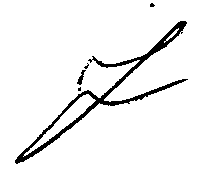 развития и торговли                                                          Ю. В. Устинова